КАРТА ДИСТАНЦИОННОГО ЗАНЯТИЯДата: 7 февраляКласс: 1Предмет: русский языкУчитель: Чернопазова Е.Н.Адреса обратной связи: elena-chernopazova@yandex.ru, Инструкция для учащегося Работаем с прописью с. 10.План-конспект учебного занятия:Тема: Написание строчных и заглавных букв.Цель: формировать навык каллиграфически правильного письма данных букв.   Краткий план занятия:Актуализация знаний- Написание предложения с печатного шрифта на письменный:Жизнь дана на добрые дела.  Противоположное значение словhttps://www.youtube.com/watch?v=OrCNJmi7M2M&t=56s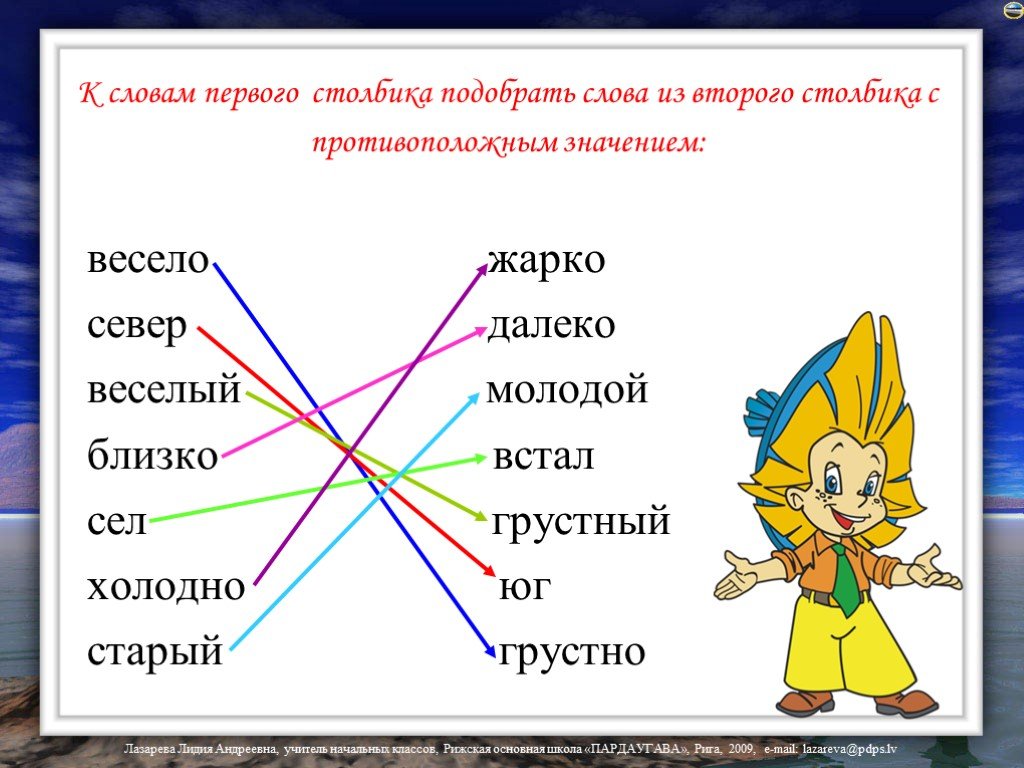 Положите прописи с наклоном. Возьмите ручку, сядьте так, чтобы ваша спина была прямой, а ноги стояли ровно на полу. Правильно держим ручку.- Запишите противоположные по смыслу слова:добро -война -Чистописание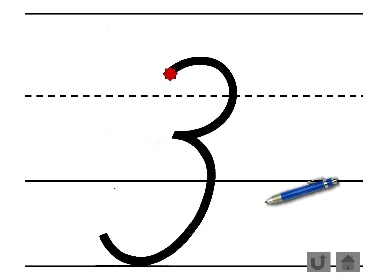 - После написания, с помощью красного карандаша подчеркиваем ту букву, которая, по вашему мнению, получилась самой красивой.- Сколько звуков обозначает буква З?(Буква З обозначает 2 звука: согласный твердый З и согласный мягкий З').Закрепление знаний- Имена собственные пишутся с заглавной буквы. Буква обычная выросла вдругВыросла выше букв – подруг.Буква расти не сама захотела,Букве поручено важное дело.Имя, фамилия пишутся с нею,Чтобы заметней быть и виднее.Чтобы звучали громко и гордоИмя твоё, имя улицы, города.Буква большая - совсем не пустяк!В букве большой – уважения знак!- Образуйте полные имена от имён Ира, Зина, Вова. Напишите их. С какой буквы будем писать эти имена?Ира – ИринаЗина - ЗинаидаВова - Владимир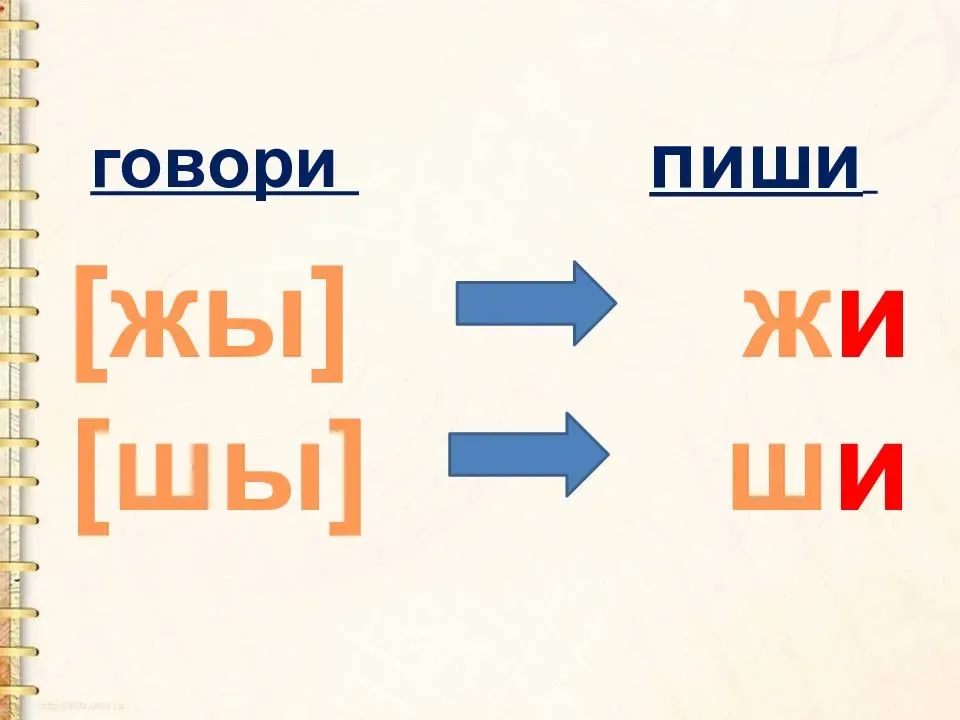 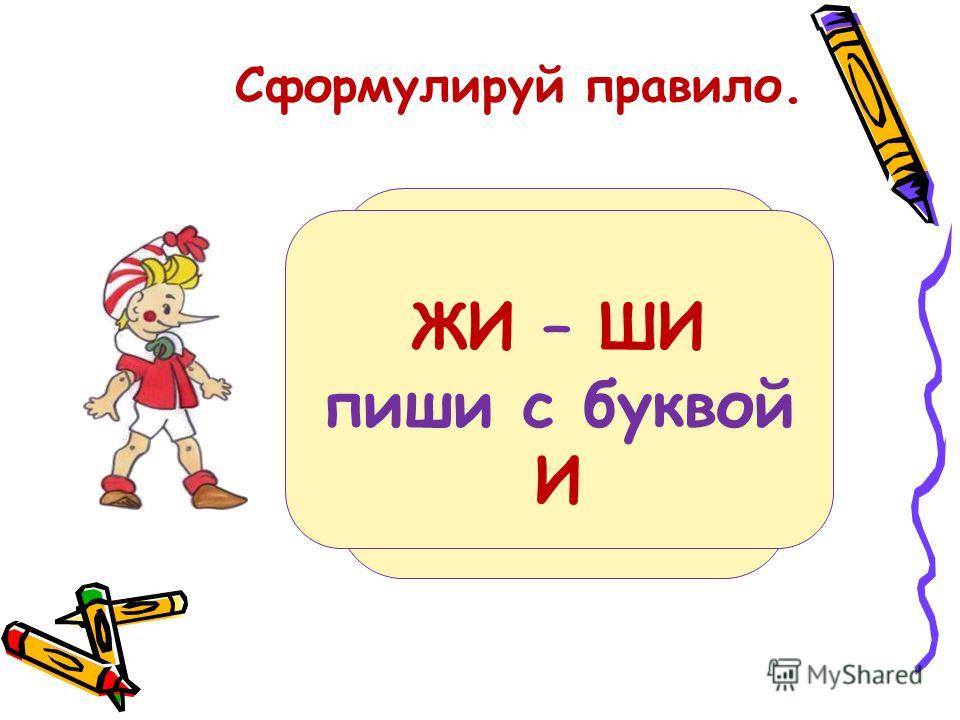 - Посмотри на картинки и подпиши слова с ЖИ.